Study visit Urban Agriculture                                                     in Ruhr Metropolitan Area, GermanyJuly 18th-20th, 2018 of the Erasmus+ project 586304-EPP-1-2017-BA-EPPKA2-CBHE-JPWestern Balkans Urban Agriculture Initiative – BUGIDraft Agenda		Study visit to Ruhr Metropolitan Area, GermanyJuly 18th-20th, 2018 of the Erasmus+ project 586304-EPP-1-2017-BA-EPPKA2-CBHE-JPWestern Balkans Urban Agriculture Initiative – BUGITravel guide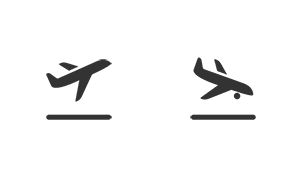 How to come to DortmundFlightFor a first overview                                                                                                                       please see the map of airports in the federal state of North Rhine-Westphalia (Nordrhein-Westfalen), in which Dortmund is centrally located: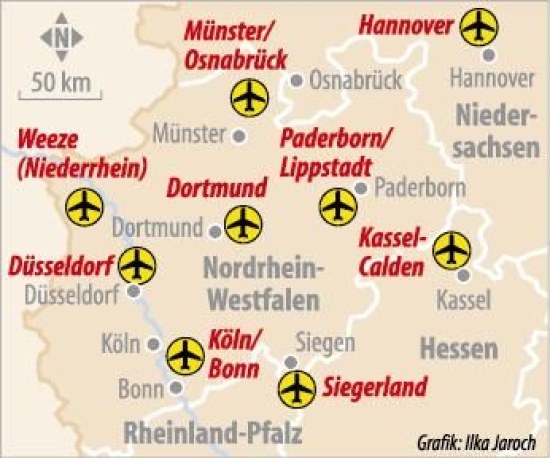 We propose to flight either to Dortmund Airport or to Düsseldorf Airport respectively Köln/Bonn Airport; some further information please see below:Dortmund AirportDortmund's airport is situated at the Southeastern city border of Dortmund. The city centre is easily reachable by local transportation means (bus, local train) or taxi. There might be suitable cheap flights from Western Balkan countries to Dortmund (e.g. Wizzair)Düsseldorf Airport & Köln/Bonn AirportApart from Dortmund Airport also Düsseldorf Airport (DUS; please pay attention not to make use of the second Düsseldorf airport Weeze NRN) and Köln/Bonn Airport are comfortable flight destinations to reach Dortmund. By train it takes about an hour from Düsseldorf and less than two hours from Köln/Bonn to reach Dortmund.  TrainIn case you are interested in travelling by train, you can make use of the website of the German railway company „Deutsche Bahn“ (DB; www.db.de) to look for train connections from your location to DortmundAn option might be a night train to Munich and then further on to Dortmund by e.g. the German high-speed train ICE (e.g. from Ljubljana it takes about 12 hours by train)CarDortmund is very well connected to the German highway systemYou can easily make use of your navigation system / google maps to plan your car travelling to Dortmund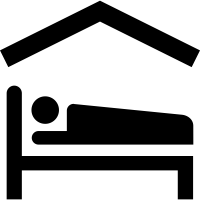 Accommodations Just search online for individual accommodation, which suits your personal preferences. 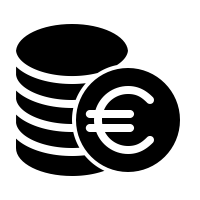 Expected additional costs related to the study visitsLocal transportation: in total ca. 35 €July 18th: local transportation: ca. 5 €/PersonJuly 19th: Dortmund-Soest-Dortmund: 9 €/Person („Schöner Tag Ticket NRW“ 5 Pers.)July 20th: approx. 20 €/Person Lunches: in tital ca. 20 €July 18th: light lunch ca. 8 €July 19th: SWUAS canteen: ca. 6 €July 20th: Haus Ripshorst: ca. 6 € WhenWhatWhereJuly 17th ArrivalAll dayIndividual arrivals to DortmundFrom … to Dortmund(further travel instructions see below)July 18th “UA business models: Short food supply chains and Alternative Food Networks”09:00Welcome, get to know each other, and general organization (Bernd Pölling)Zentrum für Gehörlosenkultur, Huckarder Straße 2-8, Dortmund10:00Urban Agriculture in Germany and Ruhr Metropolitan Area (Bernd Pölling)Zentrum für Gehörlosenkultur, Huckarder Straße 2-8, Dortmund11:00Coffee breakZentrum für Gehörlosenkultur, Huckarder Straße 2-8, Dortmund11:15City-adjustment strategies and UA business models (Bernd Pölling)Zentrum für Gehörlosenkultur, Huckarder Straße 2-8, Dortmund12:30Light lunch  Vegamaxx // Hofcafé Zentrum für Gehörlosenkultur, Huckarder Straße 2-8, Dortmund13:30Start of the tour 14:00Werkhof: Can social care and business profitability go together? (certified organic horticultural farm; huge tomato varieties; Short chains; social inclusion) (Rita Breker-Kremer) Werzenkamp 30,  Dortmund16:00Community-Supported Agriculture (CSA) Schulte-Tigges: just an alternative illusion or a real business? (Elmar Schulte-Tigges)Kümper Heide 21, Dortmund18:00Closure and optional joint dinner July 19th “Urban Agriculture Curriculum and Aquaponics”09:00Tour to SWUAS, Department of Agriculture, in SoestTrain10:00Overview on SWUAS and Department of Agriculture (Wolf Lorleberg)Lübecker Ring 2, Soest 10:30UA curriculum – lessons learned from the erasmus+ project “Urban Green Train” (Bernd Pölling, Rolf Morgenstern)Lübecker Ring 2, Soest 12.00Introduction Aquaponics (Rolf Morgenstern)Lübecker Ring 2, Soest 12:30Lunch (SWUAS canteen)Lübecker Ring 2, Soest 13:45SWUAS Aquaponic research and demonstration unit (Rolf Morgenstern)Lübecker Ring 2, Soest 14:45Tour to DortmundTrain16:00Dortmund as an Aquaponic innovation hub? Activities of the NGO “Die Urbanisten e.V.” (NN)Union Gewerbehof, Huckarder Str. 10-12, Dortmund18:00Closure July 20th “Co-production, diversification, and urban planning”08:30Bus tour start 09:15“Co-Production”: Urban gardening meets commercial urban farming. The example of a rent-a-field concept and other on-farm diversification (Hubertus Budde)Bauernhof Am Mechtenberg, Am Mechtenberg 5, Essen11:00Urban planning and regional park “Emscher Landscapes Park” in Ruhr Metropolitan Area (Frank Bothmann, Elisabeth Lux, Regional Association Ruhr)Haus Ripshorst, Ripshorster Straße, Oberhausen12:30Light lunch (Haus Ripshorst)14:00Tour on on-farm non-agricultural diversification in Ruhr Metropolitan Area (to be defined) Essen, Castrop-Rauxel18:00Feedback (bus) and closureDortmundJuly 21st DepartureAll dayIndividual departure homeFrom Dortmund to …